Primary Latin Project Mythology Competition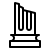 2021Odysseus and the Sirens: Key Stage 3 Entry Form A) ART B) CREATIVE WRITINGC) CLASS DRAMA  D)  ANIMATION (Individual)Name of SchoolAddress of SchoolName of Contact TeacherContact Teacher’s emailGiven/Christian NameFamily/Surname  AgeD of  BBrief Description of Entry12345678910Given/Christian NameFamily/Surname  AgeD of  BBrief Description of Entry12345678910TITLE OF PLAY  OPTIONAL Please add any other relevant information if neededGiven/Christian NameFamily/Surname  AgeD of  BBrief Description of Entry12345678910